APPENDIXSMART Notebook Lesson 1 Quiz sheets.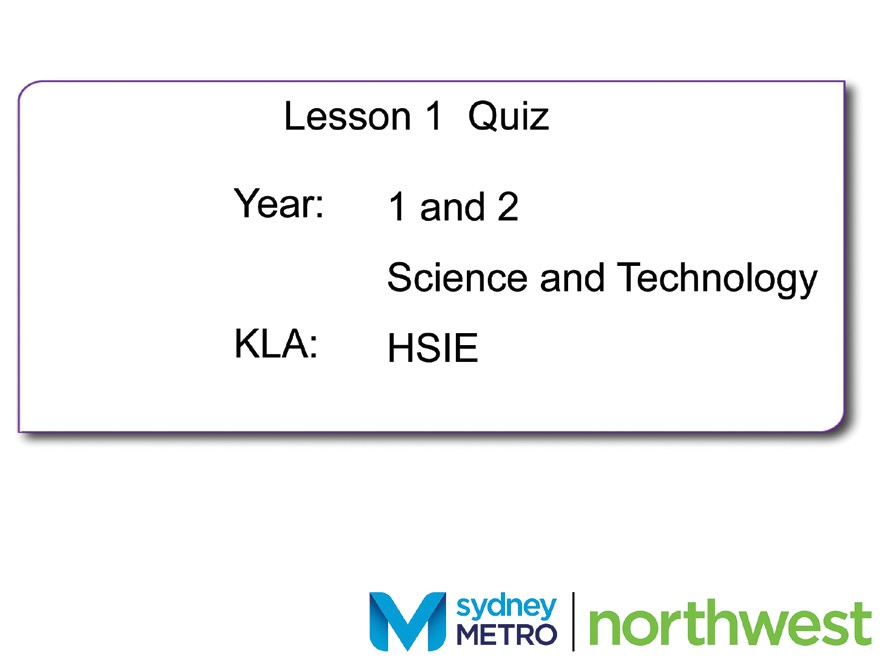 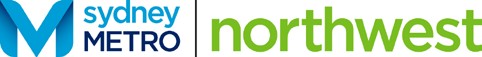 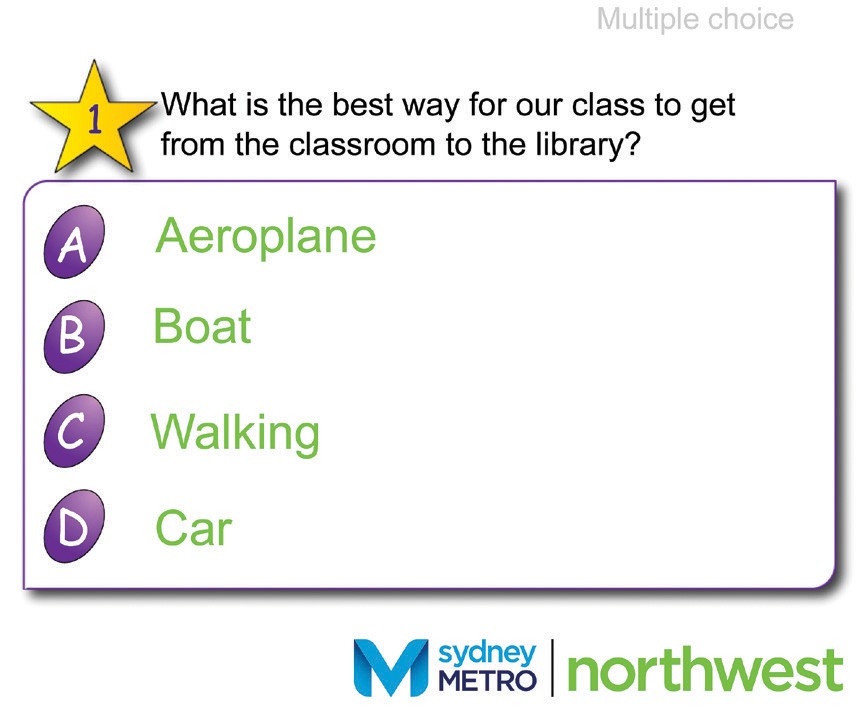 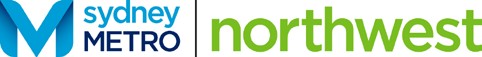 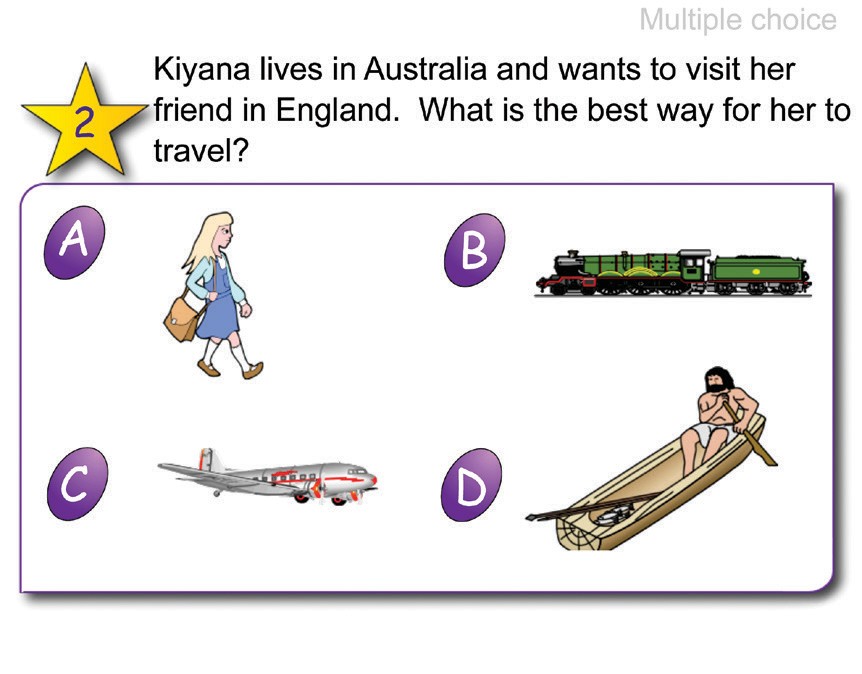 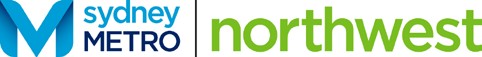 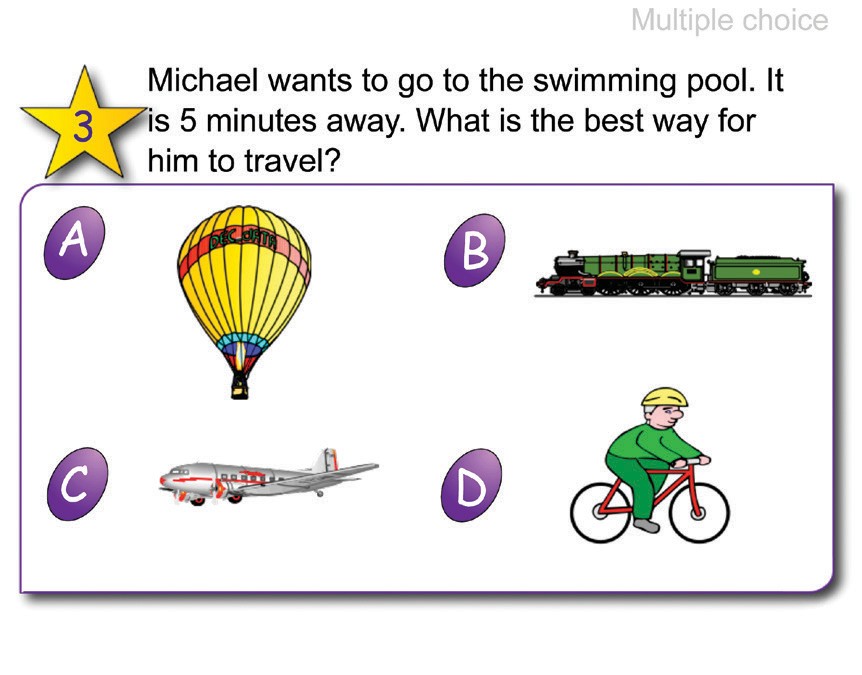 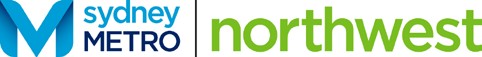 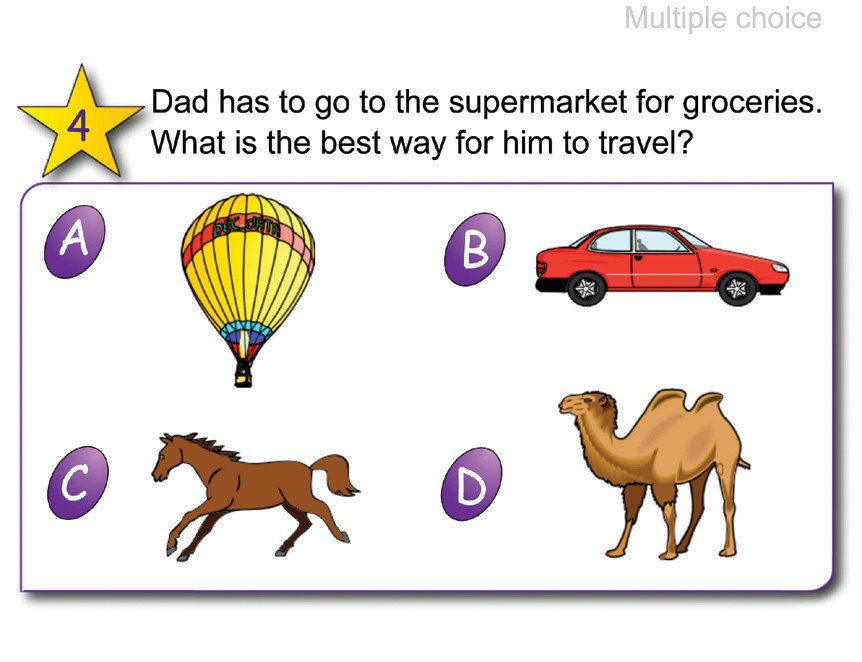 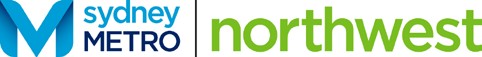 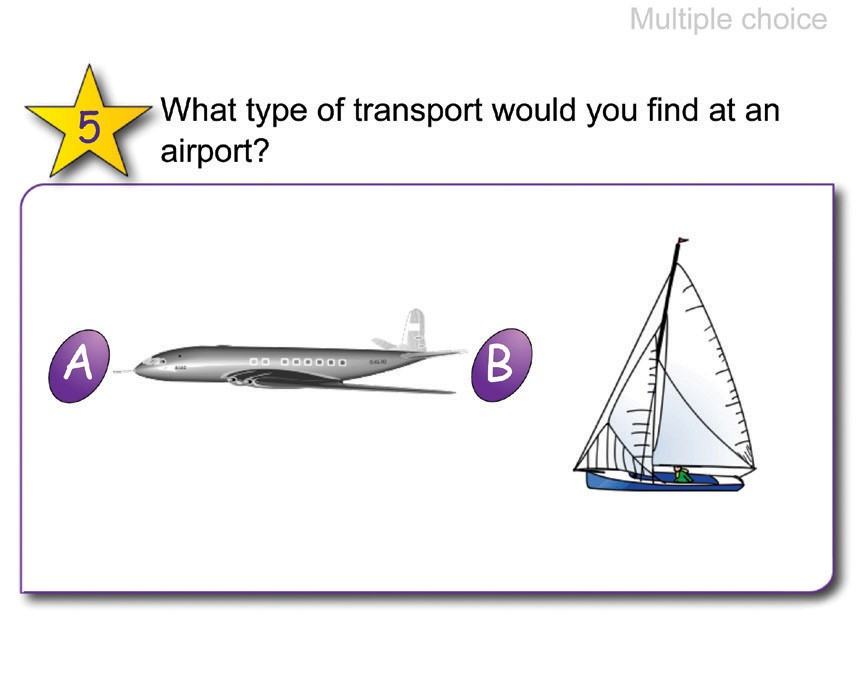 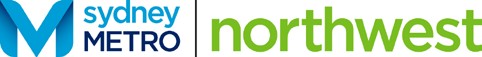 256	APPENDIX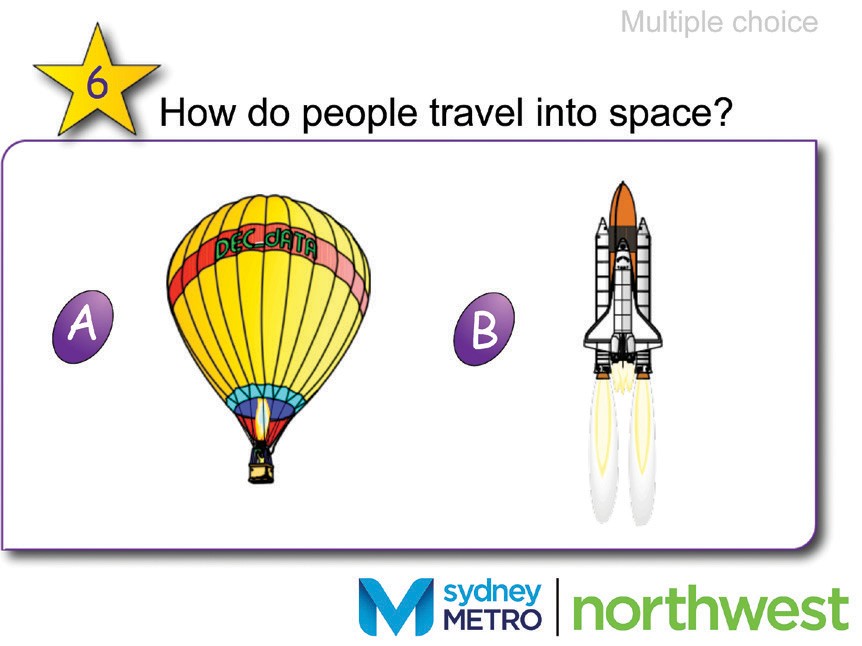 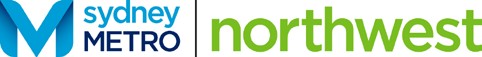 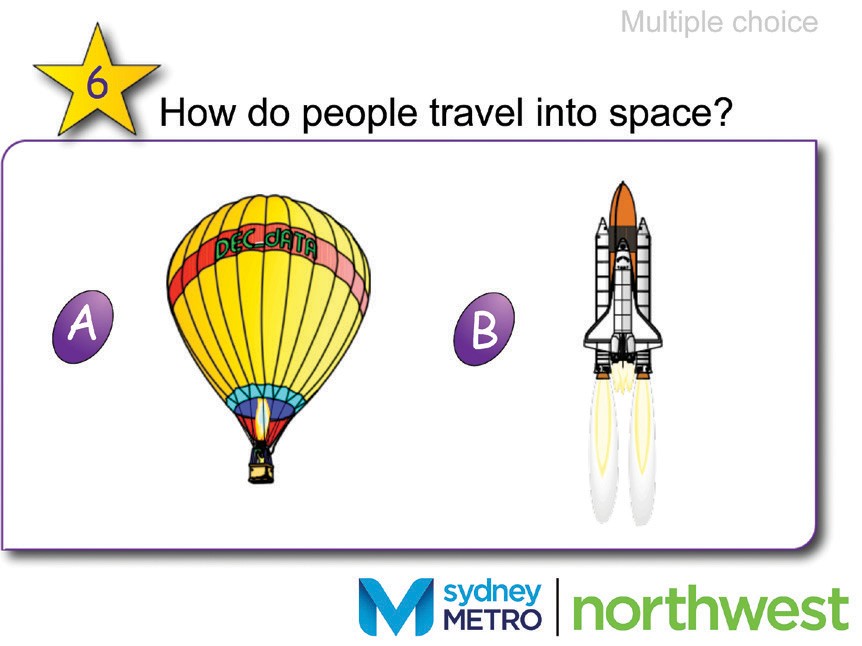 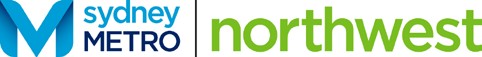 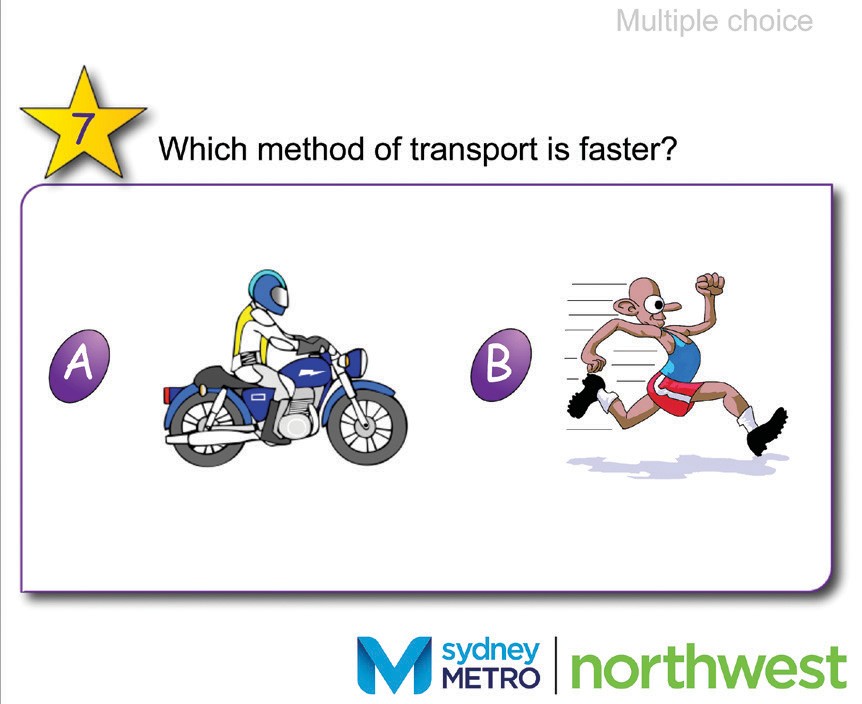 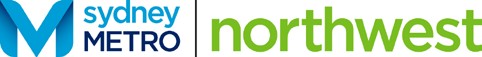 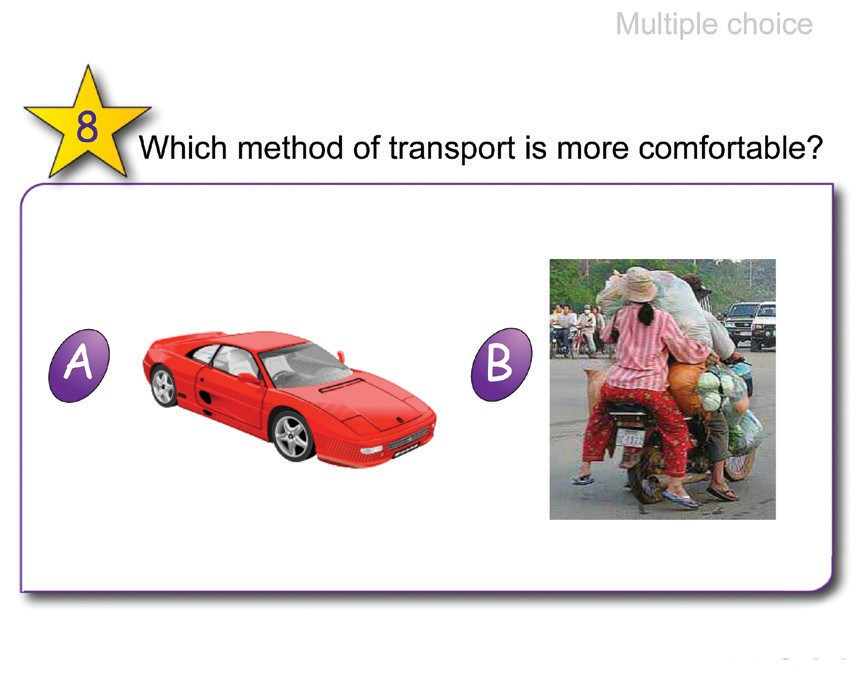 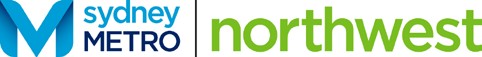 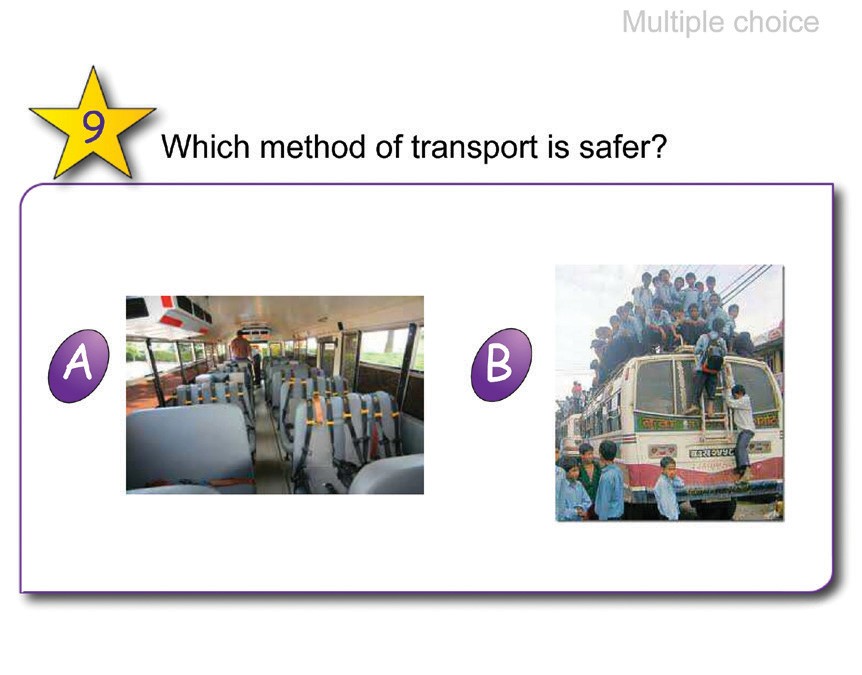 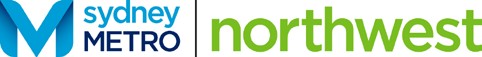 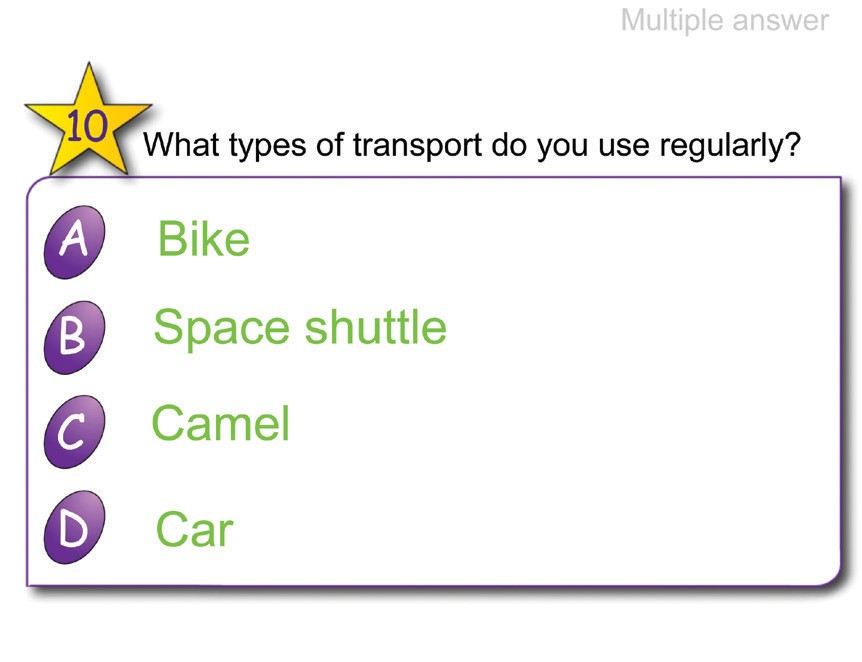 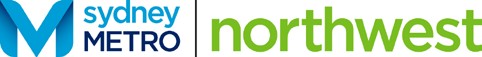 FASTTRACKING THE FUTURE | PRIMARY EDITION NOVEMBER 2016	257